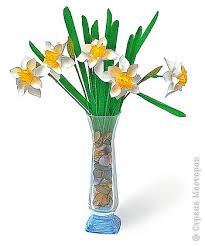 Кружок «Умелые ручки»Цель программы: Формирование художественно-творческих способностей через обеспечение эмоционально – образного восприятия действительности, развитие эстетических чувств и представлений, образного мышления и воображения.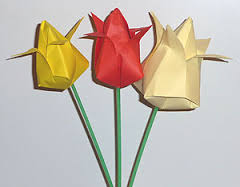 Задачи:- Расширить запас знаний детей о разнообразии форм и пространственного положения предметов окружающего мира, различных величинах, многообразии оттенков цветов. - Развивать творческие способности на основе знаний, умений и навыков детей.- Развивать память, внимание, глазомер, мелкую моторику рук, образное и логическое мышление, художественный вкус школьников.- Воспитывать трудолюбие, терпение, аккуратность, чувство удовлетворения от совместной работы, чувство взаимопомощи и коллективизма.- Воспитывать любовь к народному искусству, декоративно – прикладному творчеству.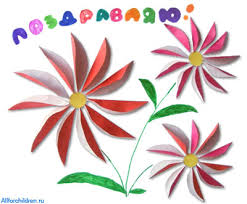 